چک لیست پایش نظام مراقبت عفونت بیمارستانیدانشگاه علوم پزشکی و خدمات بهداشتی درمانی ..........تاریخ پایش........ساختار تیم ستاد دانشگاهی مجری برنامه پیشگیری و کنترل عفونت بیمارستانیمشخصات کارشناس برنامه مراقبت عفونتهای بیمارستانی ستاد معاونت بهداشتی دانشگاهمشخصات کارشناس برنامه پیشگیری و کنترل عفونتهای یمارستانی ستادمعاونت درمان دانشگاهروند ثبت داده های دانشگاه در سامانه کشوری مراقبت عفونت های بیمارستانی(INIS)ارزیابی در محل ستاد معاونتهای بهداشت/درمان دانشگاه*مهم ترین دلایل عدم ثبت اطلاعات در سامانه مراقبت عفونت بیمارستانی در سایر بیمارستان ها ذکر شود:......................................................ارزیابی فرایند ثبت داده های بیمارستان در سامانه کشوری مراقبت عفونت های بیمارستانی(INIS)(بازدید از بیمارستان)ترکیب تیم کنترل عفونت بیمارستان شامل چه کسانی است؟(صرفا رشته تحصیلی ذکر شود)           1)...................   2)................... 3)...........................جریان کار نظام مراقبت عفونت بیمارستانی در بیمارستان چگونه است؟(توضیح دهید)......................................................................................................................................................................................................................................................................................................................................................................................................................................................................................................................................................................................................................................................................................................................................................................................................آیا جریان کار نظام مراقبت عفونت بیمارستانی در بیمارستان طبق دستورالعمل است؟    بلی                  خیر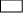 آیا موارد عفونت بیمارستانی، قبل از ثبت در سامانه توسط پزشک کنترل عفونت بیمارستان تائید می شود؟     بلی                  خیرمیانگین زمان مورد نیاز جهت جمع آوری اطلاعات لازم برای ثبتهر مورد عفونت در سامانه کشوری چه قدر است؟    .......................میانگین زمان مورد نیاز جهت ثبتاطلاعاتهرموردعفونتدرسامانهچه قدر است؟  .......................عملیات آماری و آنالیز داده هاتوسط سامانه را بدون مشکل و به سهولت انجام می دهید ؟بلی                خیر   در صورتی که پاسخ بلی است؛بخشی از مستندات آنالیزهای انجام شده ارائه ؛ ارزیابی و نتایج درج شود .در صورتی که پاسخ خیر است؛ مهمترین مشکلات موجود ذکر شود  1)...........................       2) ..........................      3)............................. جهت شناسایی و گزارش دهی به هنگام طغیانهای عفونت بیمارستانی، در بخش ها چه فرایندی تعریف شده است؟..........................................................................................................................................................................................................................................................................................................................................................................................................................................................................................................................................................................................................................................................................................................................................................................................................................در ثبت اطلاعات در سامانه، هر بخش از سوالات را چگونه ارزیابی می کنید؟(در جداول ذیل ذکر شود)الف) بخشثبت یا ویرایش مورد عفونتب ) بخش ثبت آمار مخرج هانام و نام خانوادگیآخرین مدرک تحصیلیسابقه خدمتسابقه فعالیت به عنوان کارشناس برنامه مراقبت عفونت بیمارستانیسابقه شرکت در دوره های آموزشی برنامه مراقبت عفونت بیمارستانی     بلی              خیر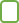 نام و نام خانوادگیآخرین مدرک تحصیلیاداره محل خدمتسابقه فعالیت به عنوان کارشناس برنامهپیشگیریوکنترلعفونتهایبیمارستانیتعدادکلشهرستانهایتحتپوششدانشگاه(1)تعدادکلبیمارستانها درحوزهجغرافیایی تحت پوشش دانشگاه(2)تعدادبیمارستانهایدارای کمیته کنترل عفونت(3)تعدادبیمارستانهایتعریفشدهدرسامانهکشوریمراقبتعفونتبیمارستانی(4)تعدادبیمارستانهایدارای ثبت دادهدرسامانهکشوریمراقبتعفونتبیمارستانی*(5)درصد بیمارستانهای دارای ثبتدادهدرسامانهکشوریمراقبتعفونتبیمارستانی2÷5=6نام بیمارستان                 نوع بیمارستانتعداد تختتعداد عفونت بیمارستانی ثبت شده در سامانه طی سال گذشتهتعداد پرستار کنترل عفونتسابقهفعالیتبهعنوانپرستار کنترلعفونتبیمارستانیسابقه شرکت در دوره های آموزشی نظام مراقبت عفونت بیمارستانیدولتیخصوصیسایر(نوع ذکر شود)بلی                          خیرعنوانمناسبنیازبهاصلاحتوضیحاتکد بیمارستان نام بخش کد عفونت تاریخ بروز عفونت  شماره پرونده نام بیمار  بیماری اولیه  این عفونت مربوط به بیمارستان دیگری است   تاریخ بستری    جنسیت         سن       وزن     فاصله زمانی بستری تا بروز عفونت    پیامد بیمار   تاریخ ترخیص یا فوت  طول مدت بستری تا ترخیص بیمار   نوع ابزار    محل تعبیه    تاریخ تعبیه      فاصله تعبیه ابزار تا بروز عفونت      ارگانیسم   نوع نمونه    تاریخ نمونه گیری    کشت خون مثبت همزمان(BSI ثانویه)  آنتی بیوگراممیزان مقاومت   شیوه انجامعنوانمناسبنیاز به اصلاحتوضیحاتبیمار – روز  تعداد بستری جدید   تعداد فوت    تعداد جراحی   کاتتر ادراری –روز   کاتتر شریانی –روز   کاتترنافی-روز   کاتتر ورید محیطی-روز   کاتتر ورید مرکزی دائمی-روز     کاتتر ورید مرکزی موقت-روز    ونتیلاتور –روز    